This Passport remains the property of the RACB Sport.If found, this passport must be sent to:v	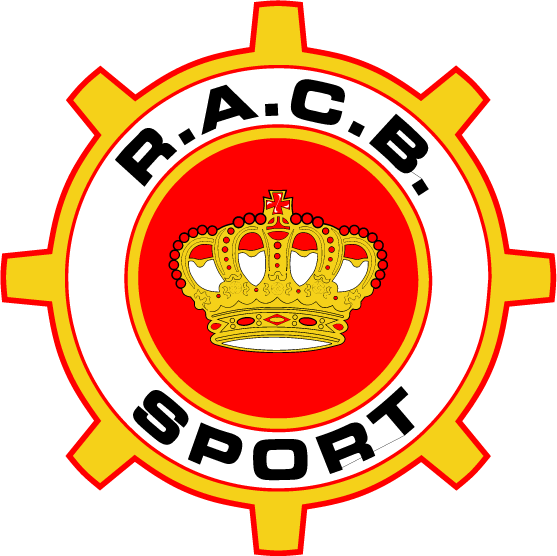 NATIONAL TECHNICAL PASSPORTHILLCLIMBPASSPORT NUMBER :BCDC-2023-000ROYAL AUTOMOBILE CLUB OF BELGIUMSPORT DEPARTMENTBOULEVARD DE LA WOLUWE – 46 – WOLUWEDALB-1200 BRUSSELSBELGIUMCOMPETITORCOMPETITOROwner Last NameOwner First NameAddressMobile PhoneE-mailREMINDERREMINDERa. This passport does not constitute any proof of compliance to the Series Regulations.b. Competitors must ensure that their cars comply with the conditions of eligibility and safety throughout the duration of the whole event.c. The presentation of a car for scrutineering will be deemed an implicit statement of conformity.d. The absence of this document during scrutineering, as well as the intentional forge, will be considered as fraud, and by consequence may be penalized by an administrative fine defined by the steward of the meeting.a. This passport does not constitute any proof of compliance to the Series Regulations.b. Competitors must ensure that their cars comply with the conditions of eligibility and safety throughout the duration of the whole event.c. The presentation of a car for scrutineering will be deemed an implicit statement of conformity.d. The absence of this document during scrutineering, as well as the intentional forge, will be considered as fraud, and by consequence may be penalized by an administrative fine defined by the steward of the meeting.Date&Competitor signatureColour PhotographComplete car seen from ¾ Front leftImportant: The Competitor bears full responsibility for all the information given on this document.Colour PhotographComplete car seen from ¾ Rear rightImportant: The Competitor bears full responsibility for all the information given on this document.Colour PhotographFront suspension, side view Braking system and suspension must be clearly visibleImportant: The Competitor bears full responsibility for all the information given on this document.Colour PhotographRear suspension, side viewBraking system and suspension must be clearly visibleImportant: The Competitor bears full responsibility for all the information given on this document.Colour Photographshowing all the Engine bayImportant: The Competitor bears full responsibility for all the information given on this document.CARCARBrandModelChassis N°ClassRACE READY WEIGHT WITH DRIVERRACE READY WEIGHT WITH DRIVERWeight      kgENGINEENGINEENGINEENGINEOriginTypeBlock & Exhaust TypeNumber of cylindersNumber of valves per cylinderBore      mmStroke      mmCapacity      x       =       ccOil sump typeFuel typeThrottle configurationThrottle diameter       mmInduction typeNumber of restrictorsExhaust catalystMaximum engine speedCompression ratioVariable Valve Timing (VVT) TRANSMISSIONTRANSMISSIONTRANSMISSIONTRANSMISSIONDriven wheelsNumber of gearsShifting mechanismWheel diameter      “Wheel attachmentDIMENSIONSDIMENSIONSDIMENSIONSDIMENSIONSWheelbase      mmFront overhang      mmSplitter ahead of bumper      mmRear Body overhang      mmDiffuser overhang      mmRear wing overhang      mmRear wing height      mmRear axle width      mmFront axle width      mmWidth of bodywork (front axle centreline)      mmWidth of bodywork (rear axle centreline)      mmOverall width      mmOverall length      mmCHASSISCHASSISCHASSISCHASSISChassis type	Type 1: Stamped sheet made of metallic material	Type 2: Metal space frame and/or metal-skinned sandwich structured composite (wholly or 	partially) that may contain elements of Type 1 structure.	Type 3: Fibre Reinforced Polymer material structure, wholly or partially. Exceptions: the 	bodywork, the whole structure of openable doors and bonnets, the fuel tank housing that 	has no other mechanical function.	Type 1: Stamped sheet made of metallic material	Type 2: Metal space frame and/or metal-skinned sandwich structured composite (wholly or 	partially) that may contain elements of Type 1 structure.	Type 3: Fibre Reinforced Polymer material structure, wholly or partially. Exceptions: the 	bodywork, the whole structure of openable doors and bonnets, the fuel tank housing that 	has no other mechanical function.	Type 1: Stamped sheet made of metallic material	Type 2: Metal space frame and/or metal-skinned sandwich structured composite (wholly or 	partially) that may contain elements of Type 1 structure.	Type 3: Fibre Reinforced Polymer material structure, wholly or partially. Exceptions: the 	bodywork, the whole structure of openable doors and bonnets, the fuel tank housing that 	has no other mechanical function.Chassis reinforcement structure	Type 1: Basic safety cage according to FIA Appendix J art. 253, no other reinforcement	Type 2: Basic reinforcement (Type 1) with the sole addition of Structural Member(s) between 	one or both axle strut towers without intermediate connections.	Type 3: Chassis reinforcement structure described in Type 1 or Type 2 with additional 	Structural Member(s) within the Central Stiffening Volume.
	Type 4: Additional Structural Member(s) outside the Central Stiffening Volume or a two-	seater  car.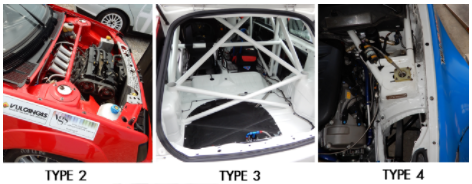 	Type 1: Basic safety cage according to FIA Appendix J art. 253, no other reinforcement	Type 2: Basic reinforcement (Type 1) with the sole addition of Structural Member(s) between 	one or both axle strut towers without intermediate connections.	Type 3: Chassis reinforcement structure described in Type 1 or Type 2 with additional 	Structural Member(s) within the Central Stiffening Volume.
	Type 4: Additional Structural Member(s) outside the Central Stiffening Volume or a two-	seater  car.	Type 1: Basic safety cage according to FIA Appendix J art. 253, no other reinforcement	Type 2: Basic reinforcement (Type 1) with the sole addition of Structural Member(s) between 	one or both axle strut towers without intermediate connections.	Type 3: Chassis reinforcement structure described in Type 1 or Type 2 with additional 	Structural Member(s) within the Central Stiffening Volume.
	Type 4: Additional Structural Member(s) outside the Central Stiffening Volume or a two-	seater  car.Number of doorsBodywork materialWindscreen	Glass	PlasticBRAKESBRAKESBRAKESBRAKESMake Front Make RearDrum diameter Front      mmDrum diameter Rear      mmDisk diameter Front      mmDisk diameter Rear      mmMaterial callipers FrontMaterial callipers RearWHEELSWHEELSWHEELSWHEELSType Front (wire, steel, alloy)Type Rear (wire, steel, alloy)Diameter Front in “      “Diameter Rear in “      ”Width Front in “      “Width Rear in “      “EXTINGUISHER SYSTEMEXTINGUISHER SYSTEMEXTINGUISHER SYSTEMEXTINGUISHER SYSTEMManufacturerType/ModelFIA Homologation N° (if applicable)ValidityValidity after Service 1 Validity after Service 2SEATSEATSEATSEATManufacturerType/ModelHomologation N°FIA StandardSerial N°End of ValidityHARNESSHARNESSHARNESSHARNESSManufacturerType/ModelHomologation N°FIA StandardSerial N°End of ValiditySAFETY FUEL TANKSAFETY FUEL TANKSAFETY FUEL TANKSAFETY FUEL TANKManufacturerType/ModelHomologation N°Capacity      lSerial N°End of ValidityPosition Inside the safety cage (within wheelbase and more than 20 cm from the sides of the car) Outside the safety cage Inside the safety cage (within wheelbase and more than 20 cm from the sides of the car) Outside the safety cage Inside the safety cage (within wheelbase and more than 20 cm from the sides of the car) Outside the safety cageSAFETY CAGESAFETY CAGESAFETY CAGESAFETY CAGEThis document is not a safety cage certificateThis document is not a safety cage certificateThis document is not a safety cage certificateThis document is not a safety cage certificateHomologation FIA Homologation certificate #       ASN Homologation certificate #       Not homologated, built and mounted following Appendix J FIA Homologation certificate #       ASN Homologation certificate #       Not homologated, built and mounted following Appendix J FIA Homologation certificate #       ASN Homologation certificate #       Not homologated, built and mounted following Appendix JInstallation Welded Bolted Welded Bolted Welded BoltedDIMENSIONSDIMENSIONSDIMENSIONSDIMENSIONSOutside diameterThicknessMaterialMain rollbar      mm      mmFront rollbar      mm      mmLongitudinal members      mm      mmTransversal members      mm      mmDiagonal members      mm      mmUSED SCHEMESUSED SCHEMESUSED SCHEMESUSED SCHEMESEvents ListEvents ListEvents ListEvents ListEvents ListEvents ListDateName of the EventCar NumberScrutineer & signatureInitial ScrutineeringInitial ScrutineeringOKNot OK(see remarks)OKNot OK(see remarks)OKNot OK(see remarks)OKNot OK(see remarks)OKNot OK(see remarks)OKNot OK(see remarks)OKNot OK(see remarks)OKNot OK(see remarks)OKNot OK(see remarks)OKNot OK(see remarks)OKNot OK(see remarks)OKNot OK(see remarks)OKNot OK(see remarks)OKNot OK(see remarks)OKNot OK(see remarks)OKNot OK(see remarks)OKNot OK(see remarks)Events ListEvents ListScrutineering remarksCompetitor signaturePassport validated after pre-inspectionEvents ListEvents ListEvents ListEvents ListEvents ListEvents ListDateName of the EventCar NumberScrutineer & signatureInitial ScrutineeringInitial ScrutineeringOKNot OK(see remarks)OKNot OK(see remarks)OKNot OK(see remarks)OKNot OK(see remarks)OKNot OK(see remarks)OKNot OK(see remarks)OKNot OK(see remarks)OKNot OK(see remarks)OKNot OK(see remarks)OKNot OK(see remarks)OKNot OK(see remarks)OKNot OK(see remarks)OKNot OK(see remarks)OKNot OK(see remarks)OKNot OK(see remarks)OKNot OK(see remarks)OKNot OK(see remarks)Events ListEvents ListScrutineering remarksCompetitor signatureEvents ListEvents ListEvents ListEvents ListEvents ListEvents ListDateName of the EventCar NumberScrutineer & signatureInitial ScrutineeringInitial ScrutineeringOKNot OK(see remarks)OKNot OK(see remarks)OKNot OK(see remarks)OKNot OK(see remarks)OKNot OK(see remarks)OKNot OK(see remarks)OKNot OK(see remarks)OKNot OK(see remarks)OKNot OK(see remarks)OKNot OK(see remarks)OKNot OK(see remarks)OKNot OK(see remarks)OKNot OK(see remarks)OKNot OK(see remarks)OKNot OK(see remarks)OKNot OK(see remarks)OKNot OK(see remarks)Events ListEvents ListScrutineering remarksCompetitor signatureEvents ListEvents ListEvents ListEvents ListEvents ListEvents ListDateName of the EventCar NumberScrutineer & signatureInitial ScrutineeringInitial ScrutineeringOKNot OK(see remarks)OKNot OK(see remarks)OKNot OK(see remarks)OKNot OK(see remarks)OKNot OK(see remarks)OKNot OK(see remarks)OKNot OK(see remarks)OKNot OK(see remarks)OKNot OK(see remarks)OKNot OK(see remarks)OKNot OK(see remarks)OKNot OK(see remarks)OKNot OK(see remarks)OKNot OK(see remarks)OKNot OK(see remarks)OKNot OK(see remarks)OKNot OK(see remarks)Events ListEvents ListScrutineering remarksCompetitor signatureEvents ListEvents ListEvents ListEvents ListEvents ListEvents ListDateName of the EventCar NumberScrutineer & signatureInitial ScrutineeringInitial ScrutineeringOKNot OK(see remarks)OKNot OK(see remarks)OKNot OK(see remarks)OKNot OK(see remarks)OKNot OK(see remarks)OKNot OK(see remarks)OKNot OK(see remarks)OKNot OK(see remarks)OKNot OK(see remarks)OKNot OK(see remarks)OKNot OK(see remarks)OKNot OK(see remarks)OKNot OK(see remarks)OKNot OK(see remarks)OKNot OK(see remarks)OKNot OK(see remarks)OKNot OK(see remarks)Events ListEvents ListEvents ListEvents ListEvents ListEvents ListDateName of the EventCar NumberScrutineer & signatureInitial ScrutineeringInitial ScrutineeringOKNot OK(see remarks)OKNot OK(see remarks)OKNot OK(see remarks)OKNot OK(see remarks)OKNot OK(see remarks)OKNot OK(see remarks)OKNot OK(see remarks)OKNot OK(see remarks)OKNot OK(see remarks)OKNot OK(see remarks)OKNot OK(see remarks)OKNot OK(see remarks)OKNot OK(see remarks)OKNot OK(see remarks)OKNot OK(see remarks)OKNot OK(see remarks)OKNot OK(see remarks)ROYAL AUTOMOBILE CLUB OF BELGIUM